SLEZSKÁ DIAKONIE, ARCHA ŠIROKÁ NIVA, CHRÁNĚNÉ BYDLENÍ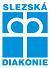 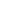 Žádost zájemce o přijetí do chráněného bydlení ARCHA Široká NivaŠiroká Niva 211, 793 22               Jméno a příjmení zájemce: ...............................................................................................................Datum narození zájemce1: ................................................................................................................Trvalé bydliště: .................................................................................................................................Místo současného pobytu zájemce1:............................................................................................................................................................................................................................................................Informace o zákonném zástupci zájemce (opatrovník) 1: ..............................................................................................................................................................................................................................Informace zda má zájemce dostatek financí na zaplacení služby 1…. ..ANO..............NE…………...Pokud NE – informace o výši ID, PPProč žádám (já, zájemce) o přijetí do chráněného bydlení Archa, Široká Niva1 (motivace zájemce): ......................................................................................................................................................................................................................................................................................................................Co bych o sobě napsal/-a1 (jak žiju, co dělám rád/-a, co všechno umím, něco o mém zdraví atd.):
..................................................................................................................................................................................................................................................................................................................................................................................................................................................................................V případě nedostatku místa piště na druhou stranu nebo přidejte dopis přílohou.Kontakt (jak máme zájemce kontaktovat?) .................................................................................................................................................................................................................................................Poučení zájemce:Tato žádost nezaručuje automatické zařazení do pořadníku čekatelů nebo zajištění místa v chráněném bydlení. Je pouze jedním z kroků v procesu jednání se zájemcem. O dalším postupu Vás budeme informovat na Vámi výše uvedeném kontaktu. Vámi výše uvedené osobní a citlivé údaje se zavazujeme využít výhradně pro účely jednání se zájemcem v našem zařízení.Prohlášení zájemce o službu:Potvrzuji, že podání této žádosti o přijetí do střediska Archa Široká Niva, chráněného bydlení, jsem učinil/a na základě svého přání a svobodné vůle a že jsem veškeré údaje v této žádosti uvedl/a pravdivě. Jsem si vědom/a, že tato žádost není závazná, že od svého přání (záměru) mohu kdykoliv odstoupit. Pokud tak učiním, budu o tom informovat středisko ARCHA Široká Niva, chráněné bydlení písemně. Svým podpisem dávám souhlas se zařazením do pořadníku čekatelů.................................................................Podpis zájemce (v případě elektronického zasílání žádosti stačí vypsat jméno a příjmení zájemce)K této žádosti prosím doložte (dle §91 odst. 4 zákona č. 108/2006 Sb. o sociálních službách, v platném znění):- Žádost o posouzení zdravotního stavu zájemce (potvrzená praktickým lékařem zájemce).- Informace o zpracování osobních údajů pro účely jednání se zájemcem o sociální službu – CHRÁNĚNÉ BYDLENÍ.